Нормативные документы (Для просмотра документа необходимо нажать на ссылку)Работа педагога-психолога в соответствии с ФГОСРабота педагогов-психологов ДОУ в эпоху новых стандартовФГОС ДОПРОФЕССИОНАЛЬНЫЙ СТАНДАРТ Педагог-психолог (психолог в сфере образования)Нормативно-правовая базаКонвенция о правах ребенкаЗакон РФ "Об образовании в Российской Федерации" № 273-ФЗ от 29.12.2012Положение о психологической службе в системе образованияО введении должности психолога в учреждениях образованияДолжностная инструкция педагога-психолога дошкольного образовательного учрежденияОб использовании рабочего времени педагога-психолога образовательного учреждения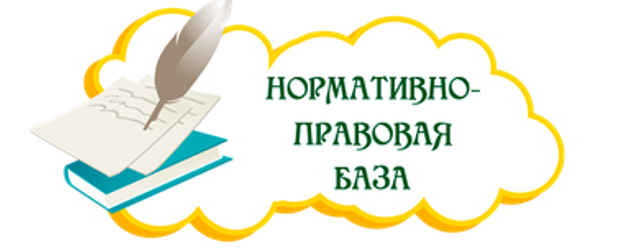 